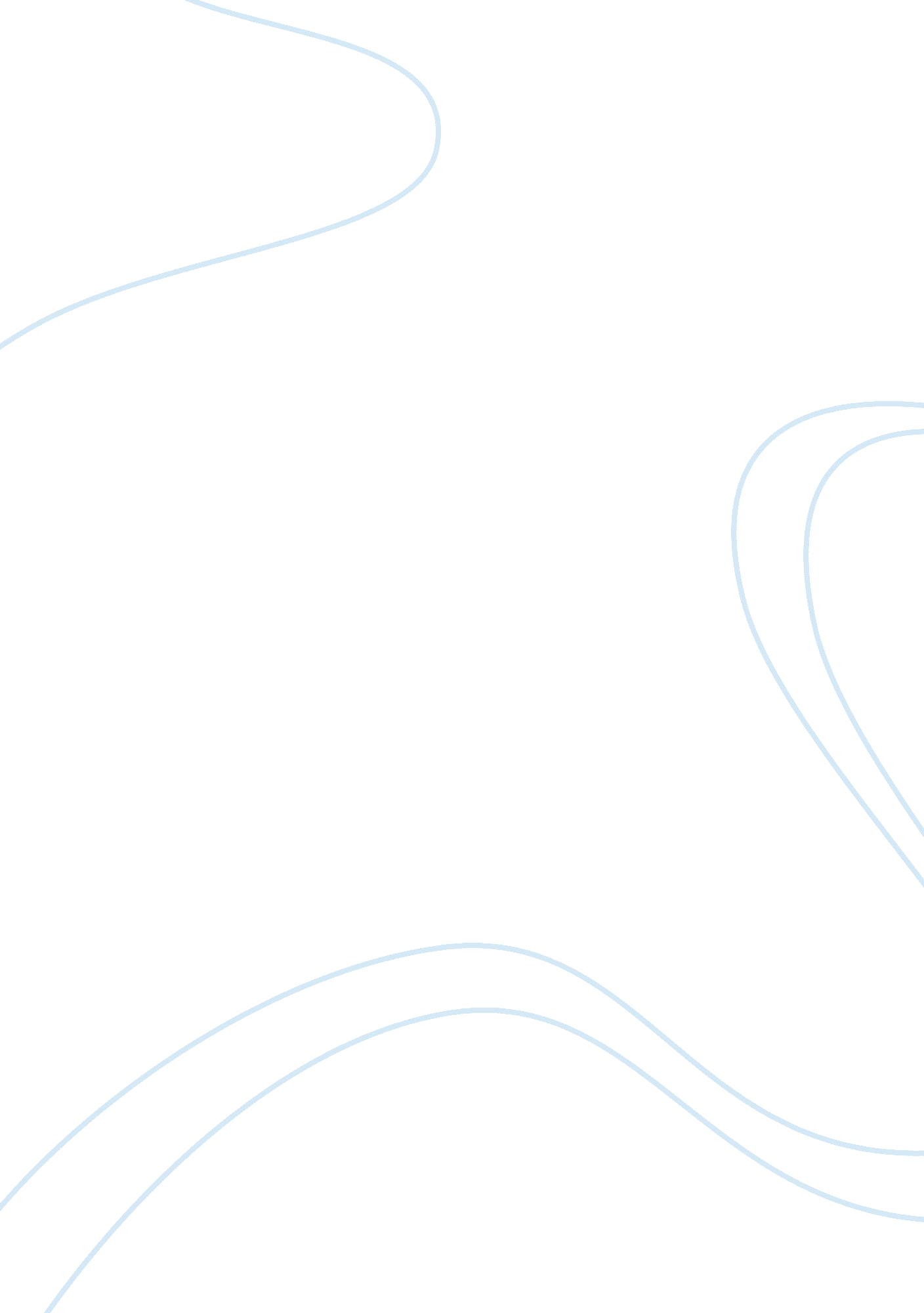 Colonial life in north americaHistory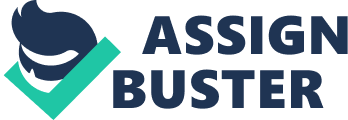 Colonial Life in North America Introduction Life in the new colony held both positive and negative influences on the immigrants from England in terms of weather, health and religion among other things. 
In the new colony North America was better in terms of weather conditions for example in Virginia the winter was not that harsh and not long unlike in England (Stefoff 14). They also excelled in religion as there was no religious persecution unlike in England and they even started up their own church called Quakers. All was not smooth however as there were new diseases that started killing people. 
With the new colony not being massively developed simple things such as childbirth led to death of both mother and child or children never lived until adulthood and especially beyond 5 years of age. Later on there was slave trade and the slaves did almost all the labor work as well as act to increase the population of the land. 
Developments separated the North America colony from Great Britain. An example was in terms of the tools that were being used which were different from the ones they had been used to. On the other hand, people who had initially been the occupants of North America were used to solving all their problems using crude traditional means including treatment and this proved to be a challenge. 
Conclusion 
Adaptation to this new colony was a great challenge due to the differences in technology level and communication all of which were at a different level with what they had gotten used to in the Great Britain before they migrated as a result of religious persecution and population influx among other issues which made them migrate. 
Work Cited 
Stefoff, Rebecca. Colonial Life. New York: Marshall Cavendish, 2002. 